«Транспорт»Цель: Ознакомление детей с видами транспорта.Задачи:- Расширить знания детей о видах транспорта.- Активизировать словарь : транспорт легковой, грузовой, пассажирский, наземный, водный, воздушный- Развивать умение классифицировать виды транспорта по месту его передвижения – наземный, воздушный, водный; - Умение рассуждать, делать выводы. Развивать память.- Воспитывать наблюдательность и желание помочь персонажу решить его проблемыОборудование: - Кукла Незнайка;                                                                                                                       - Игрушки: машинки – грузовая и легковая; - Картинки с различными видами транспорта. Ход занятия:Родитель: говорит ребёнку, к нам сегодня в гости пришел Незнайка.(Незнайка здоровается с ребенком)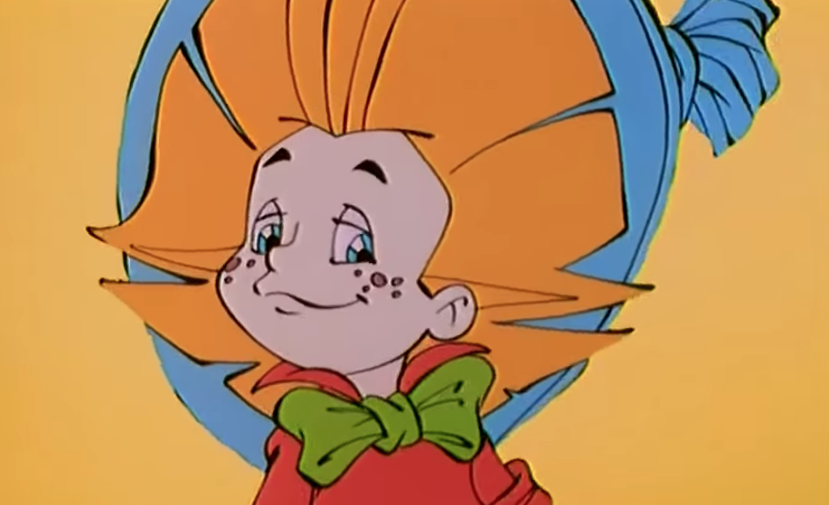 Родитель:  Незнайка, ты что-то давно к нам в гости не приходил! Что-то ты грустный какой-то, у тебя что-то случилось?Незнайка: Мне приснился сон, что я плыву на машине по речке, а мои друзья едут на самолёте по дороге и возят на велосипеде груз. Я совсем запутался. Какой транспорт летает по воздуху и плавает по рекам. Расскажите мне об этом, помогите разобраться – какой транспорт бывает и для чего он предназначен. Родитель: Говорит ребёнку, ты можешь помочь Незнайке разобраться, что он перепутал? Разве можно на велосипедах перевозить грузы? Расскажи Незнайке, на чем можно перевезти груз? (на машине)  Смотрите у нас две машины (легковая и грузовая игрушечные машины) Объясните Незнайке, на какой из них можно перевозить груз, а на какой нельзя? Чем эти машины отличаются?Ответы ребёнка: На грузовой, грузовая машина больше и сильнее, чем легковая, у нее большие колеса, есть кузов, который предназначен для перевозки грузовНезнайка: А что можно перевозить на грузовых машинах?Ответы ребёнка: На  грузовой машине можно перевозить песок, строительные материалы, бревнаНезнайка: Так мне нужна грузовая машина, чтобы грузы перевезти?Незнайка: Хорошо, тогда я на грузовой машине повезу грузы по реке! Нет? Нельзя? А где же может передвигаться машина?  (по земле, по дороге)Родитель:  А если транспорт перемещается по земле, значит, он называется… наземный.Родитель: предлагает ребёнку выбрать для Незнайки иллюстрации с изображением наземных видов транспортаНезнайка: Наземный? Так значит я не могу плыть на машине по реке? (нет) А на чем же мне переплыть реку или море?Ответы ребёнка: На лодке, катере, корабле.  Незнайка: А это тоже наземный транспорт?Ответы ребёнка: Нет. Все, что перемещается по воде – называется водным транспортом.Родитель предлагает выбрать для Незнайки иллюстрации с изображением водного вида транспортаРодитель: А если встретятся высокие горы, что тогда делать Незнайке? На каком виде транспорта, ему передвигаться?Ответы ребёнка: вертолёты, самолёты. Родитель: Молодец, правильно.Незнайка: А это наземный транспорт или водный?Ответы ребёнка: Это называется воздушным транспортом, так как он летает по воздуху.  Незнайка: Так значит на самолете нельзя ехать по дороге? (нет)Родитель: Предлагает выбрать для Незнайки иллюстрации с изображением водного вида транспорта.«Динамическая пауза»Едем-едем мы домой (движения имитирующие поворот руля)На машине легковой Въехали на горку: хлоп, (руки вверх, хлопок над головой)Колесо спустилось: стоп. (руки через стороны вниз, присесть). Налили бензину, сели на машину, На машине ехали, до реки доехали. Стоп. Разворот. На реке пароход. Пароход не везет, надо сесть в самолет. Самолет летит, в нем мотор гудит: у-у-у.Родитель: говорит ребёнку, ты уже много знаешь о транспорте. Скажите, а что мы называем транспортом? Ответы ребёнка: Это машины, на которых можно перевозить грузы и людей на земле, по воде и по воздуху.Родитель: Как называют людей, которых перевозят в транспорте? ( пассажиры) И как же называется транспорт, на котором перевозят пассажиров? (пассажирский)Незнайка: А пассажирский транспорт это водный, наземный или воздушный?Ответы ребёнка: Пассажирский транспорт бывает и водным, и воздушным, и наземным. Если транспорт возит грузы, он называется грузовым, а если пассажиров - пассажирским.Родитель предлагает ребёнку выбрать для Незнайки иллюстрации с изображением пассажирского и грузового видов транспортаРодитель:  Ну что, Незнайка, теперь ты знаешь, какие есть виды транспорта, и где и для чего их используют?Незнайка: Да, спасибо вам, теперь я все понял! Наземный транспорт едет по земле, воздушный летит по воздуху, а водный плывет по воде. Если транспорт используют для перевозки грузов, то это грузовой транспорт, а если в нем возят пассажиров, то это пассажирский транспорт. Ребята все очень хорошо мне объяснили. А теперь мне пора к моим друзьям в Солнечный город. До свидания!Ребёнок прощается с Незнайкой.приложение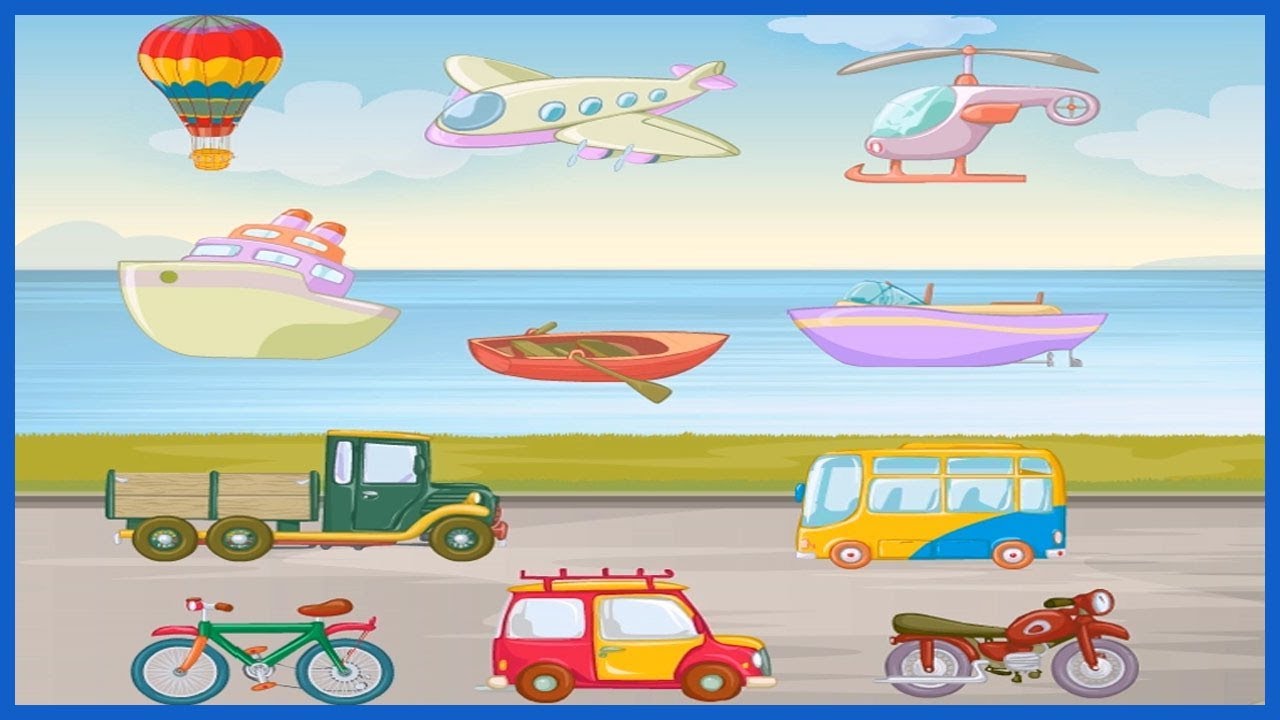 